1 год обученияТема: «Борьба за выживание»Игра «Четвертый лишний»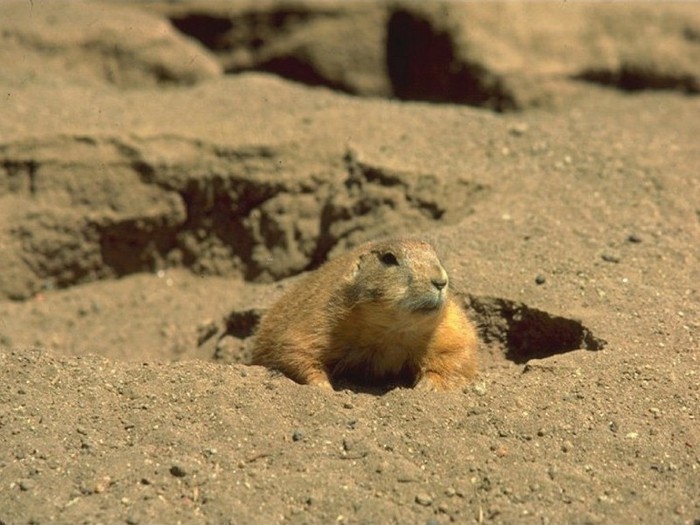 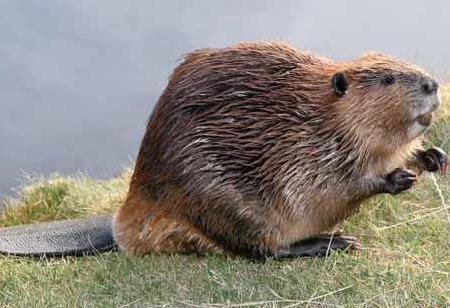 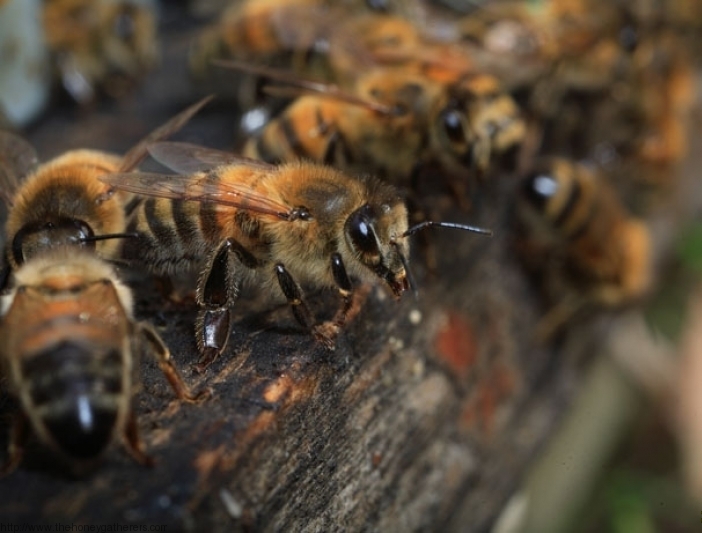 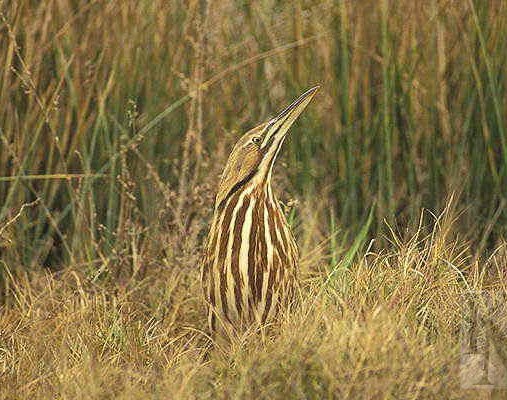 